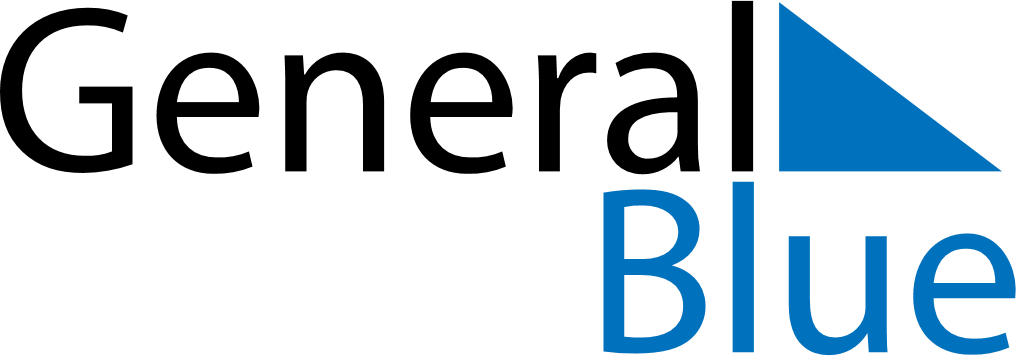 July 2024July 2024July 2024July 2024July 2024July 2024Porvoo, Uusimaa, FinlandPorvoo, Uusimaa, FinlandPorvoo, Uusimaa, FinlandPorvoo, Uusimaa, FinlandPorvoo, Uusimaa, FinlandPorvoo, Uusimaa, FinlandSunday Monday Tuesday Wednesday Thursday Friday Saturday 1 2 3 4 5 6 Sunrise: 3:55 AM Sunset: 10:47 PM Daylight: 18 hours and 51 minutes. Sunrise: 3:56 AM Sunset: 10:46 PM Daylight: 18 hours and 49 minutes. Sunrise: 3:57 AM Sunset: 10:45 PM Daylight: 18 hours and 47 minutes. Sunrise: 3:59 AM Sunset: 10:44 PM Daylight: 18 hours and 45 minutes. Sunrise: 4:00 AM Sunset: 10:43 PM Daylight: 18 hours and 42 minutes. Sunrise: 4:01 AM Sunset: 10:42 PM Daylight: 18 hours and 40 minutes. 7 8 9 10 11 12 13 Sunrise: 4:03 AM Sunset: 10:41 PM Daylight: 18 hours and 37 minutes. Sunrise: 4:05 AM Sunset: 10:39 PM Daylight: 18 hours and 34 minutes. Sunrise: 4:06 AM Sunset: 10:38 PM Daylight: 18 hours and 31 minutes. Sunrise: 4:08 AM Sunset: 10:37 PM Daylight: 18 hours and 28 minutes. Sunrise: 4:10 AM Sunset: 10:35 PM Daylight: 18 hours and 25 minutes. Sunrise: 4:12 AM Sunset: 10:33 PM Daylight: 18 hours and 21 minutes. Sunrise: 4:13 AM Sunset: 10:32 PM Daylight: 18 hours and 18 minutes. 14 15 16 17 18 19 20 Sunrise: 4:15 AM Sunset: 10:30 PM Daylight: 18 hours and 14 minutes. Sunrise: 4:17 AM Sunset: 10:28 PM Daylight: 18 hours and 11 minutes. Sunrise: 4:19 AM Sunset: 10:27 PM Daylight: 18 hours and 7 minutes. Sunrise: 4:21 AM Sunset: 10:25 PM Daylight: 18 hours and 3 minutes. Sunrise: 4:23 AM Sunset: 10:23 PM Daylight: 17 hours and 59 minutes. Sunrise: 4:26 AM Sunset: 10:21 PM Daylight: 17 hours and 55 minutes. Sunrise: 4:28 AM Sunset: 10:19 PM Daylight: 17 hours and 50 minutes. 21 22 23 24 25 26 27 Sunrise: 4:30 AM Sunset: 10:17 PM Daylight: 17 hours and 46 minutes. Sunrise: 4:32 AM Sunset: 10:14 PM Daylight: 17 hours and 42 minutes. Sunrise: 4:34 AM Sunset: 10:12 PM Daylight: 17 hours and 37 minutes. Sunrise: 4:37 AM Sunset: 10:10 PM Daylight: 17 hours and 33 minutes. Sunrise: 4:39 AM Sunset: 10:08 PM Daylight: 17 hours and 28 minutes. Sunrise: 4:41 AM Sunset: 10:06 PM Daylight: 17 hours and 24 minutes. Sunrise: 4:44 AM Sunset: 10:03 PM Daylight: 17 hours and 19 minutes. 28 29 30 31 Sunrise: 4:46 AM Sunset: 10:01 PM Daylight: 17 hours and 14 minutes. Sunrise: 4:48 AM Sunset: 9:58 PM Daylight: 17 hours and 10 minutes. Sunrise: 4:51 AM Sunset: 9:56 PM Daylight: 17 hours and 5 minutes. Sunrise: 4:53 AM Sunset: 9:53 PM Daylight: 17 hours and 0 minutes. 